ПОЯСНИТЕЛЬНАЯ ЗАПИСКАк проекту постановления Администрации Гаврилов-Ямского муниципального района «Об утверждении нормативных затрат на обеспечение функций Администрации Гаврилов-Ямского  муниципального района»Настоящий проект постановления разработан в соответствии с частью 5 статьи 19 Федерального закона от 5 апреля 2013 года № 44-ФЗ «О контрактной системе в сфере закупок товаров, работ, услуг для обеспечения государственных и муниципальных нужд» и постановлением Администрации Гаврилов-Ямского муниципального района от 27.06.2016г. № 675 «О правилах определения нормативных затрат на обеспечение функций муниципальных органов, включая подведомственные казенные учреждения».Проект постановления предусматривает установление нормативных затрат на обеспечение функций Администрации Гаврилов-Ямского муниципального района.Для проведения обсуждения в целях общественного контроля настоящий проект постановления и пояснительная записка к нему размещаются на официальном сайте Администрации Гаврилов-Ямского муниципального района на странице проектов нормативно-правовых актов (http://www.gavyam.ru/regulatory/bills/) в целях обеспечения возможности общественного обсуждения.Срок обсуждения проекта постановления не менее 7 (семь) календарных дней с момента размещения.Проект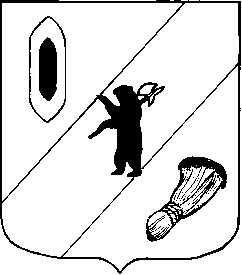 АДМИНИСТРАЦИЯ  ГАВРИЛОВ-ЯМСКОГОМУНИЦИПАЛЬНОГО  РАЙОНАПОСТАНОВЛЕНИЕ_____________ № _______Об утверждении нормативных затрат на обеспечение функций Администрации Гаврилов-Ямского  муниципального района В соответствии с частью 5 статьи 19 Федерального закона от 05.04.2013 № 44-ФЗ «О контрактной системе в сфере закупок товаров, работ, услуг для обеспечения государственных и муниципальных нужд», постановлением Правительства Российской Федерации от 13.10.2014 № 1047 «Об общих правилах определения нормативных затрат на обеспечение функций государственных органов, органов управления государственными внебюджетными фондами и муниципальных органов, включая соответственно территориальные органы и подведомственные казенные учреждения», постановлением Администрации Гаврилов-Ямского муниципального района от 27.06.2016 № 675 «О Правилах определения нормативных затрат на обеспечение функций муниципальных органов, включая подведомственные казенные учреждения», постановлением Администрации Гаврилов-Ямского муниципального района  от 31.12.2015 № 1537 «Об утверждении требований к порядку разработки и принятия правовых актов о нормировании в сфере закупок для обеспечения муниципальных нужд, содержанию указанных актов и обеспечению их исполнения»,АДМИНИСТРАЦИЯ МУНИЦИПАЛЬНОГО РАЙОНА ПОСТАНОВЛЯЕТ:Утвердить нормативные затраты на обеспечение функций Администрации Гаврилов-Ямского муниципального района (Приложение).Установить, что нормативные затраты при необходимости корректируются в срок не позднее 15 рабочих дней с момента утверждения или изменения лимитов бюджетных обязательств на закупку товаров, работ, услуг.Разместить настоящее постановление на официальном сайте единой информационной системы в сфере закупок (www.zakupki. gov.ru) в течение 7 (семи) рабочих дней со дня подписания настоящего постановления.Контроль за исполнением постановления возложить на заместителя Главы Администрации муниципального района Таганова В.Н.Постановление вступает в силу с момента подписания.Глава Администрациимуниципального района							В.И.СеребряковПриложение к постановлению Администрации Гаврилов-Ямскогомуниципального районаот _______________ № _____Нормативные затраты на обеспечение функций Администрации Гаврилов-Ямского муниципального районаРаздел 1. Нормативы материально-технического обеспечения Администрации Гаврилов-Ямского  муниципального районаПоказатель численности основных работников составляет 31 человек.Категории должностей муниципальной службы Администрации Гаврилов-Ямского муниципального района:1.1. Нормативы абонентских номеров пользовательского (оконечного) оборудования, подключенного к сети подвижной связи и нормативы цены услуг подвижной связи, с учетом нормативов, утвержденных постановлением Администрации Гаврилов-Ямского муниципального района от 27.06.2016 № 675 «О Правилах определения нормативных затрат на обеспечение функций муниципальных органов, включая подведомственные казенные учреждения»)1.2. Нормативы количества SIM-карт, используемых в планшетных компьютерах1.3. Нормативы цены и количества рабочих станций, планшетных компьютеров принтеров, многофункциональных устройств, копировальныхаппаратов и иной оргтехники1.4. Нормативы количества и цены носителей информации1.5. Нормативы цены и объема потребления расходных материалов для различных типов принтеров, многофункциональных устройств, копировальных аппаратов (оргтехники)1.6. Нормативы перечня периодических печатных изданий и справочной литературы1.7. Нормативы количества и цены транспортных средств с учетом нормативов, утвержденных постановлением Администрации Гаврилов-Ямского  муниципального района от 27.06.2016 № 675 «О Правилах определения нормативных затрат на обеспечение функций муниципальных органов, включая подведомственные казенные учреждения»1.8. Нормативы количества и цены мебели1.9. Нормативы количества и цены канцелярских принадлежностей1.10.  Нормативы количества и цены хозяйственных товаров и принадлежностей1.11. Нормативы количества и цены материальных запасов для нужд гражданской обороны1.12. Нормативы на проведение диспансеризации муниципальных служащих1.13. Затраты на приобретение прочих работ и услуг, не относящиеся к затратам на услуги связи, аренду и содержание имущества1.13.1. Затраты на оплату услуг по сопровождению программного обеспечения и приобретению простых (неисключительных) лицензий на использование программного обеспечения определяются путем суммирования затрат на оплату услуг по сопровождению справочно-правовых систем и затрат на оплату услуг по сопровождению и приобретению иного программного обеспечения.В затраты на оплату услуг по сопровождению программного обеспечения и приобретению простых (неисключительных) лицензий на использование программного обеспечения не входят затраты на приобретение общесистемного программного обеспечения. Затраты на оплату услуг по сопровождению справочно-правовых систем определяются путем суммирования цены сопровождения каждой из справочно-правовых систем, определяемой согласно перечню работ по сопровождению справочно-правовых систем и нормативным трудозатратам на их выполнение, установленным в эксплуатационной документации или регламенте выполнения работ по сопровождению справочно-правовых систем. Затраты на оплату услуг по сопровождению и приобретению иного программного обеспечения определяются путем суммирования цены сопровождения иного программного обеспечения, за исключением справочно-правовых систем, определяемой согласно перечню работ по сопровождению иного программного обеспечения и нормативным трудозатратам на их выполнение, установленным в эксплуатационной документации или регламенте выполнения работ по сопровождению иного программного обеспечения, и цены простых (неисключительных) лицензий на использование программного обеспечения, за исключением справочно-правовых систем.1.13.2. Затраты на оплату услуг, связанных с обеспечением безопасности информации, определяются путем суммирования затрат на проведение аттестационных, проверочных и контрольных мероприятий и затрат на приобретение простых (неисключительных) лицензий на использование программного обеспечения по защите информации.Затраты на проведение аттестационных, проверочных и контрольных мероприятий определяются путем суммирования показателей, полученных в результате умножения количества аттестуемых объектов (помещений) на цену проведения аттестации каждого объекта (помещения), и количества единиц оборудования (устройств), требующих проверки, на цену проведения проверки каждой единицы оборудования (устройства). Затраты на приобретение простых (неисключительных) лицензий на использование программного обеспечения по защите информации определяются путем умножения количества приобретаемых простых (неисключительных) лицензий на использование программного обеспечения по защите информации на цену единицы простой (неисключительной) лицензии на использование программного обеспечения по защите информации.1.14. Затраты на коммунальные услуги1.14.1. Затраты на электроснабжение определяются путем умножения регулируемого тарифа на электроэнергию (в рамках применяемого одноставочного, дифференцированного по зонам суток или двуставочного тарифа) на расчетную потребность электроэнергии в год по тарифу (цене) на электроэнергию (в рамках применяемого одноставочного, дифференцированного по зонам суток или двуставочного тарифа).1.14.2. Затраты на теплоснабжение определяются путем умножения регулируемого тарифа на теплоснабжение на расчетную потребность в теплоэнергии на отопление зданий, помещений и сооружений.1.14.3. Затраты на горячее водоснабжение определяются путем умножения регулируемого тарифа на горячее водоснабжение на расчетную потребность в горячей воде.1.14.4. Затраты на холодное водоснабжение и водоотведение определяются путем суммирования показателей, полученных в результате умножения расчетной потребности в холодном водоснабжении на регулируемый тариф на холодное водоснабжение и расчетной потребности в водоотведении на регулируемый тариф на водоотведение.1.15. Затраты на содержание имущества, не отнесенные к затратам на содержание имущества в рамках затрат на информационно-коммуникационные технологии1.15.1. Затраты на техническое обслуживание и регламентно-профилактический ремонт систем охранно-тревожной сигнализации определяются путем умножения количества обслуживаемых устройств в составе системы охранно-тревожной сигнализации на цену обслуживания 1 устройства.1.15.2. Затраты на проведение текущего ремонта помещения определяются исходя из установленной муниципальным органом нормы проведения ремонта, но не реже 1 раза в 5 лет, с учетом требований Положения об организации и проведении реконструкции, ремонта и технического обслуживания жилых зданий, объектов коммунального и социально-культурного назначения ВСН 58-88 (р), утвержденного приказом Государственного комитета по архитектуре и градостроительству при Госстрое СССР от 23.11.1988 ноября 1988 г. № 312, путем умножения площади здания, планируемой к проведению текущего ремонта, на цену текущего ремонта 1 кв. метра площади здания.1.15.3. Затраты на содержание прилегающей территории определяются путем умножения площади закрепленной прилегающей территории на цену содержания прилегающей территории в месяц в расчете на 1 кв. метр площади и на планируемое количество месяцев содержания прилегающей территории в очередном финансовом году.1.15.4. Затраты на техническое обслуживание и регламентно-профилактический ремонт систем кондиционирования и вентиляции определяются путем умножения количества установок кондиционирования и элементов систем вентиляции на цену технического обслуживания и регламентно-профилактического ремонта 1 установки кондиционирования и элементов вентиляции.1.15.5. Затраты на техническое обслуживание и регламентно-профилактический ремонт систем пожарной сигнализации определяются путем умножения количества извещателей пожарной сигнализации на цену технического обслуживания и регламентно-профилактического ремонта 1 извещателя в год.1.16. Затраты на приобретение материальных запасов, не отнесенные к затратам на приобретение материальных запасов в рамках затрат на информационно-коммуникационные технологии1.16.1. Затраты на приобретение горюче-смазочных материалов определяются путем умножения нормы расхода топлива на 100 километров пробега транспортного средства каждого вида согласно методическим рекомендациям «Нормы расхода топлив и смазочных материалов на автомобильном транспорте», введенным в действие распоряжением Министерства транспорта Российской Федерации от 14.03.2008 № АМ-23-р, на цену 1 литра горюче-смазочного материала по транспортному средству и планируемое количество рабочих дней использования транспортного средства в очередном финансовом году.1.16.2. Затраты на приобретение запасных частей для транспортных средств определяются по фактическим затратам в отчетном финансовом году с учетом нормативов обеспечения функций муниципальных органов, применяемых при расчете нормативных затрат на приобретение транспортных средств.Категория должности муниципальной службыДолжность(перечислить должности по каждой категории)Количество,чел.Глава Администрации муниципального района1Высшая Первый заместитель Главы Администрации     муниципального района1ВысшаяЗаместитель Главы Администрации муниципального района1ВысшаяУправляющий делами Администрации муниципального района1Г лавная Начальник (заведующий) отдела9ВедущаяКонсультант 2СтаршаяГ лавный специалист1СтаршаяВедущий специалист13МладшаяСпециалист 1 категории2Итого работников муниципальной службыИтого работников муниципальной службы31Количество работников, замещающих должности, не являющиесядолжностями муниципальной службыКоличество работников, замещающих должности, не являющиесядолжностями муниципальной службы-Всего работниковВсего работников31№,Услуги подвижной связиУслуги подвижной связип/пНаименование должностиКоличество абонентских номеров, пользовательского (оконечного) оборудования, подключенного к сети подвижной связиКоличествомесяцевпредоставленияуслугиЕжемесячная цена услуги в расчете на 1абонентскийномерЗатраты на оплату услуг подвижной связи1.Муниципальные служащие, замещающие муниципальные должности, должности относящиеся к «высшей» группе должностей категории «руководители»Не более 1 единицы на одного муниципального служащего12Ежемесячные расходы в соответствии с локальными актами муниципального органаЕжемесячные расходы в соответствии с локальными актами муниципального органа№,п/пНаименование должностиКоличество SIM-карт1.Муниципальные служащие, замещающие должности, относящиеся к «высшей» группе должностей категории «руководители»Не более 1 единицы на одного муниципального служащего (в случае исполнения функциональных обязанностей, требующих наличия планшетного компьютера)Для всех групп должностейДля всех групп должностейДля всех групп должностейДля всех групп должностейДля всех групп должностейДля всех групп должностей№,п/пНаименование оргтехникиЦена за 1 единицу,(руб)не болееСрок полезного использования, годНормативНорматив№,п/пНаименование оргтехникиЦена за 1 единицу,(руб)не болееСрок полезного использования, годКоличество, не болееКоличествопользователей1.Многофункциональное устройство (МФУ)150 000,0051 шт.На организацию2Многофункциональное устройство (МФУ)21 000,0051 шт.Наподразделение3.Монитор13 000,051 шт.14.Принтер30 000,0051 шт.Наподразделение5.Принтер матричный 35 000,0051 шт.16.Принтер10 000,0051 шт.17.Сканер сетевой с автоподачей110 000,0051 шт.На организацию8.Сканер10 000,0051 шт.29.Телефонный аппарат3 000,0051 шт.110.Факсимильный аппарат11 000,0051 шт.211.Системный блок40 000,0051 шт.112.Персональный компьютер60 000,0051 шт.113.Ноутбук35 000,0051 шт.114.Планшетный компьютер20 000,0051 шт.115.Клавиатура500,0031 шт.116.Манипулятор «Мышь»400,0031 шт.117.Мультимедиа проектор50 000,0051 шт.Наподразделение18.Уничтожитель бумаги15 000,0051шт.Наподразделение19.Телевизор ЖК50 000,0051 шт.Наподразделение20.Источник бесперебойного питания6500,0051 шт.121Аккумулятор к  источнику бесперебойного питания1 500,0011 шт.122Сервер100 000,0053 шт.На организацию23Коммутатор20 000,0051 шт.На организацию24.Медиаконвертер10 000,0052 шт.На организацию25Коммутатор2 000,0051 шт.Наподразделение26.Операционная система9000,00101 шт.1Для всех групп должностейДля всех групп должностейДля всех групп должностейДля всех групп должностейДля всех групп должностейДля всех групп должностей№,п/пНаименование носителя информацииЦена за 1 единицу,(руб)не болееСрок полезного использования, годНормативНорматив№,п/пНаименование носителя информацииЦена за 1 единицу,(руб)не болееСрок полезного использования, годКоличество, не болееКоличествопользователей1.Флеш-накопитель (объем не более 32 Гб)2 000,0031 шт.12.Электронный ключевой носитель (ЭЦП)2 000,0011 шт.1№,п/пНаименование оргтехникиЦена за 1 единицу, (руб.) не болееСрок полезного использованияНормативНорматив№,п/пНаименование оргтехникиЦена за 1 единицу, (руб.) не болееСрок полезного использованияКоличество, не болееНаименованиерасходногоматериала1.Принтер HP LJ 1020,  Canon LBP 2900 - 3501 мес1Тонер (250 гр.)15001 год1Тонер-картридж12А8006 мес1Восстановление картриджа 12А (замена барабана, ракеля)2.Принтер HP LJ Pro 400 7001 мес1Тонер (500 гр.)15001 год1Тонер-картридж80X8006 мес1Восстановление картриджа 80X (замена барабана, ракеля)3.Принтер HP LJ 2015 5001 мес1Тонер (400 гр.)15001 год1Тонер-картридж53X8006 мес1Восстановление картриджа 53X (замена барабана, ракеля)4Konica Minolta bizhub 211, 16513001 мес1Туба5.Принтер HP LJ 2100 3501 мес1Тонер (250 гр.)15001 год1Тонер-картридж92А8006 мес1Восстановление картриджа 92А (замена барабана, ракеля)6.Принтер  Canon LBP 1120- 3501 мес1Тонер (250 гр.)15001 год1Тонер-картриджEP-228006 мес1Восстановление картриджа  EP-22 (замена барабана, ракеля)7.Принтер HP LJ 1320 7001 мес1Тонер (500 гр.)15001 год1Тонер-картридж49X8006 мес1Восстановление картриджа 49X (замена барабана, ракеля)8Принтер Epson L11015006 мес1Чернила 4 цвета9МФУ Kyocera FS-1120MFP10003 мес1Тонер10Принтер Samsung ML-25703501 мес1Тонер (250 гр.)15001 год1Тонер-картриджML-2010D38006 мес1Восстановление картриджа  ML-2010D3 (замена барабана, ракеля)11Принтер HP LJ P 3015 9001 мес1Тонер (900 гр.)20001 год1Тонер-картридж255X10006 мес1Восстановление картриджа 255X (замена барабана, ракеля)12Копир Canon FC-1283503 мес1Тонер (250 гр.)15001 год1Тонер-картриджЕ-168006 мес1Восстановление картриджа  Е-16 (замена барабана, ракеля)13МФУ Samsung SCX42005501 мес1Тонер (250 гр.)25001 год1Тонер-картриджSCX42008006 мес1Восстановление картриджа   SCX4200 (замена барабана, ракеля)14Принтер  Konica Minolta MC 745040006 мес4тонер№ п/пНаименование издания1. Газета «Гаврилов-Ямский вестник»2.Газета «Документ-Регион»3.Газета «Северный край» Ярославский регион (среда)4.Журнал «Российская Федерация сегодня»5.Журнал «ЗАГС»№,п/пНаименование должностиКоличество, не болееЦена (руб.), не болееМощность (лошадиные силы), не болееТранспортное средство с персональным закреплениемТранспортное средство с персональным закреплениемТранспортное средство с персональным закреплениемТранспортное средство с персональным закреплениемТранспортное средство с персональным закреплением1.Муниципальные служащие, замещающие должности, относящиеся к «высшей» группе должностей категории «руководители»1 единица в расчете на муниципального служащего1 500 000,00200Служебное транспортное средство, предоставляемое по вызову (без персонального закрепления)Служебное транспортное средство, предоставляемое по вызову (без персонального закрепления)Служебное транспортное средство, предоставляемое по вызову (без персонального закрепления)Служебное транспортное средство, предоставляемое по вызову (без персонального закрепления)Служебное транспортное средство, предоставляемое по вызову (без персонального закрепления)2.Муниципальные служащие и работники, замещающие должности, не являющиеся должностями муниципальной службы1 единица в расчете на 15 единиц штатной численности1 000 000,001503.Муниципальные служащие и работники, замещающие должности, не являющиеся должностями муниципальной службы1 единица в расчете менее 15 единиц штатной численности1 000 000,00150Для должностей, относящихся к «высшей» группе должностей категории «руководители» Для должностей, относящихся к «главной» группе должностей категории «руководители»Для должностей, относящихся к «высшей» группе должностей категории «руководители» Для должностей, относящихся к «главной» группе должностей категории «руководители»Для должностей, относящихся к «высшей» группе должностей категории «руководители» Для должностей, относящихся к «главной» группе должностей категории «руководители»Для должностей, относящихся к «высшей» группе должностей категории «руководители» Для должностей, относящихся к «главной» группе должностей категории «руководители»Для должностей, относящихся к «высшей» группе должностей категории «руководители» Для должностей, относящихся к «главной» группе должностей категории «руководители»Для должностей, относящихся к «высшей» группе должностей категории «руководители» Для должностей, относящихся к «главной» группе должностей категории «руководители»№,п/пНаименование мебелиЦена за 1 единицу,(руб)не болееСрок полезного использования, годНормативНорматив№,п/пНаименование мебелиЦена за 1 единицу,(руб)не болееСрок полезного использования, годКоличество, не болееКоличествопользователей1.Кресло руководителя20 100,007112.Стол офисный25 000,00711Для всех основных работниковДля всех основных работниковДля всех основных работниковДля всех основных работниковДля всех основных работниковДля всех основных работников1.Кресло офисное6 100,007112.Стол рабочий письменный4 800,007113.Стол компьютерный приставной6 200,007114.Тумба мобильная 3 ящика4 100,007215.Шкаф для одежды8 100,00716.Шкаф для документов закрытый9 200,007117.Шкаф для документов со стеклом9 700,00711Для всех основных работниковДля всех основных работниковДля всех основных работниковДля всех основных работниковДля всех основных работниковДля всех основных работников№,п/пНаименование канцелярских принадлежностейЦена за 1 единицу,(руб)не болееПериодичностьполученияНормативНорматив№,п/пНаименование канцелярских принадлежностейЦена за 1 единицу,(руб)не болееПериодичностьполученияКоличество, не болееКоличествопользователей1234561.Поддон вертикальный на 3 секции253,001 раз в 2 года312.Поддон для бумаг горизонтальный163,001 раз в 2 года313.Клей-карандаш 15г49,001 раз в год214.Клей ПВА 85г44,001 раз в год215.Корректирующий роллер135,001 раз в год216.Корректирующая жидкость54,001 раз в год217.Скобы № 24/6 для степлера33,002 раза в год218.Зажим для бумаг 41 мм12,002 раза в год519.Зажим для бумаг 25 мм4,002 раза в год5110.Зажим для бумаг 19 мм3,002 раза в год5111.Папка-регистратор 80 мм150,001 раз в год3112.Папка-регистратор 50 мм155,001 раз в год3113.Папка файловая на 20 файлов70,001 раз в год2114.Файл-вкладыш А42,002 раза в год30115.Скрепки канцелярские треугольные 50 мм в упаковке по 50 штук27,002 раза в год3116.Скрепки канцелярские треугольные 25 мм в упаковке по 100 штук15,002 раза в год3117.Скрепки канцелярские 22 мм в упаковке 100 штук12,002 раза в год3118.Папка пластиковая А4 с прижимом и карманом117,001 раз в год3119.Блок-кубик бумажный 9х9х9 см в пластиковом стакане55,002 раза в год2120.Закладки пластиковые с клейким краем 5 цветов по 20 штук, 100 листов, 50 х 12мм79,002 раза в год2121.Набор маркеров-выделителей текста (4 цвета)190,002 раза в год1122.Ручка шариковая синяя32,002 раза в год5123.Ручка шариковая черная31,002 раза в год1124.Ручка шариковая красная43,002 раза в год1125.Карандаш чернографитовый с ластиком24,002 раза в год1126.Ластик20,001 раз в год2127.Точилка54,001 раз в год1128.Бумага для полноцветной лазерной печати А4, 250г/м2, лист5,001 раз в год250129.Тетрадь общая А4 96 листов, клетка80,001 раз в год2130.Папка-конверт пластиковая с кнопкой16,001 раз в год10131.Папка-уголок пластиковая А48,001 раз в год10132.Клейкая лента прозрачная 48 х 66 мм31,002 раза в год2133.Клейкая лента прозрачная 19 х 33 мм13,002 раза в год2134.Ножницы 190 мм123,001 раз в 2 года1135.Блок бумаги для заметок с клейким краем 100 листов 75 х 75 мм22,001 раз в год2136.Степлер 24/6280,001 раз в год1137.Скоросшиватель пластиковый14,002 раза в год10138.Линейка 30 см21,001 раз в 2 года2139.Антистеплер54,001 раз в 2 года1140.Роллер гелевый синий58,001 раз в год2141.Обложка А4 пластиковая для переплета документов 100 штук в упаковке747,001 раз в год1142.Пружина для переплетных машин, диаметр - 8 мм, в упаковке - 100 шт.378,001 раз в год1143.Пружина для переплетных машин, диаметр - 10 мм, в упаковке - 100 шт.395,001 раз в год1144.Пружина для переплетных машин, диаметр - 12 мм, в упаковке - 100 шт.566,001 раз в год1145.Пружина для переплетных машин, диаметр - 19 мм, в упаковке - 100 шт.1041,001 раз в год1146.Салфетки чистящие для оргтехники в тубе, 100 штук164,001 раз в год2147.Папка А4 пластиковая с 2- кольцовым механизмом129,001 раз в год2148.Папка А4 пластиковая с 60 вкладышами121,001 раз в год3149.Папка А4 пластиковая с 40 вкладышами97,001 раз в год3150.Стержень шариковый 142 мм4,001 раз в год5151.Короб архивный 150 мм62,001 раз в год3152.Планинг недатированный64,001 раз в год2153.Папка обложка «Дело»7,002 раза в год40154.Набор фломастеров 6 цветов79,001 раз в год1355.Блокнот, 60 листов83,001 раз в год2156.Нить прошивная лавсановая, 1000 м196,001 раз в год1557.Папка адресная А4 (герб, на подпись)376,001 раз в год1158.Календарь квартальный с логотипом202,001 раз в год1259.Скоросшиватель картонный мелованный А412,002 раза в год20160.Бумага для принтера, А4, 500 листов242,002 раза в год4161.Бумага для принтера, А3, 500 листов480,001 раз в год1562.Ручка подарочная158,002 раза в год1163.Папка архивная на завязках110,002 раза в год5164.Краска штемпельная синяя40,002 раза в год5165.Бумага для факса 216 х 30 х 12 мм90,002 раза в год2166.Клейкая лента двухсторонняя85,001 раз в год1167.Конверт 110 х 220 Евро с подсказом, отрывная лента2,001 раз в год2 000268.Конверт С52,001 раз в год100169.Конверт А4, крафтбумага6,001 раз в год1001№,п/пНаименование хозяйственных товаров и принадлежностейЦена за 1 единицу,(руб)не болееПериодичностьполученияНормативНорматив№,п/пНаименование хозяйственных товаров и принадлежностейЦена за 1 единицу,(руб)не болееПериодичностьполученияКоличество, не болееКоличествопользователей1.Батерейка 1,5В ААА/2160,001 раз в год2Наподразделение2.Батарей 1,5В АА/2160,001 раз в год2Наподразделение3.Аккумуляторная батарейка 1,2В ААА/2450,001 раза в 3 года1Наподразделение№,п/пНаименование материальных запасовЦена за 1 единицу,(руб)не болееСрок полезного использования, годНормативНорматив№,п/пНаименование материальных запасовЦена за 1 единицу,(руб)не болееСрок полезного использования, годКоличество, не болееКоличествопользователей1.Противогаз фильтрующий гражданский2 500,00251 шт.1Для всех групп должностейДля всех групп должностейДля всех групп должностейДля всех групп должностейДля всех групп должностейДля всех групп должностей№,п/пНаименование услугиЦена за 1 единицу,(руб)не болееПериодНормативНорматив№,п/пНаименование услугиЦена за 1 единицу,(руб)не болееПериодКоличество, не болееКоличество мун. служ.1.Услуга по диспансеризации3 500,001 год1комплексныйосмотр1